LanzaDe Wikipedia, la enciclopedia libreSaltar a navegación, búsqueda 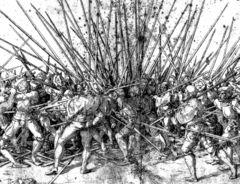 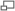 Batalla cuerpo a cuerpo con lanzas.La lanza es un arma compuesta de un asta de madera o metal, en una de cuyas extremidades tiene una hoja afilada o puntiaguda. Es un arma primigenia creada por el hombre; es una de las pocas armas prehistóricas, y durante todos los milenios acompañó a guerreros en innumerables guerras.Se usa para cazar. Es del neolítico. El primero en inventarla fue el homo habilis, hace dos millones de años. Está formada por un palo de madera y una piedra bifaz (tallada por las dos caras). Pero ahora sustituida por una hoja de metal y un palo tallado.Era conocida como "arma reina de las batallas" por su bajo coste de fabricación, facilidad de uso a pie o a caballo, alcance ya que algunas se usaban como arma arrojadiza y la potencia de punzada o golpe, debido al largo de "brazo mecánico".Su uso es muy antiguo y su forma ha cambiado muchas veces. La han usado varios tipos de guerreros como los de la falange macedónica, los romanos y los bárbaros, solo para poner unos cuantos de ellos. Durante la Edad Media, la lanza desempeñó un importante papel.[editar] Antiguos tipos de lanzaAlabarda: enastada con un "peto" (pincho o púa) en la parte superior de la "cabeza de armas", con una hoja en forma o variantes de un hacha en un extremo transversal, y en su lado opuesto otro pequeño "peto" o filo afilado y angosto.Azagaya: arma arrojadiza ligera de la época paleolítica con la punta hecha con un fragmento aguzado de asta de cérvido.Azcón o azcona: arma arrojadiza, como dardo, usada antiguamente. Coincide con el término en vascuence.Bidente: enastada con una cuchilla en forma de media luna.Bisarma: (del fr. guisarme), lanza de moharra mixta compuesta por una parte tajante y otra(s) punzante(s).Bisento: lanza japonesa que corresponde a la china kwan-do, la antecesora de la Naginata.Chuzo: lanza corta de moharra redondeada y angosta.Corcesca: lanza variante de la partesana con aletas en forma de arpón.Cuchillo de brecha: forma más primitiva de hoja enastada de un solo filo y angosto.Dardo: llámeseles así a las lanzas cortas arrojadizas cual jabalinas.Dory o Doru: lanza típica del soldado hoplita.Espontón: arma enastada de la familia de las partesanas de la oficialía de los siglos XVI y XVII.Estradiota: de tres m, usada por los estradiotes.Falárica: de madera, con la moharra metálica. Se lanzaba prendida.Forchina u horquilla: horca militar derivada de las herramientas campesinas a partir de una moharra de partesana.Guja o archa: enastada con cuchilla ancha, en forma de espada curva o gran cuchillo de hasta seis dm de longitud.Jabalina: lanza arrojadiza por excelencia. Se le denominaba "dardo" en España a todas sus familias.Kontos: lanza larga de caballería de unos 3-4 m de longitud desarrollada por los sármatas, un pueblo nómada de las estepas rusas.Lanzón: lanza corta de moharra ancha y fuerte.Media pica: variante menor de la pica, moharra lanceolada, con asta de la altura de un hombre alto. Se le llama también "lanza de armas".Partesana: lanza larga de moharra ancha de doble filo y con aletillas laterales.Pilum: arma básica, junto con la espada, (gladius) del soldado legionario romano.Pica: lanza muy larga para formaciones militares cuya asta mide más de cuatro m de norma, llegando incluso a medir seis m.Roncona: variante de la corcesca cuya "punta" era aún más larga y angosta que la partesana y sus aletas curvadas cual garfios.Sarissa: pica de la falange macedonia.Venablo: arma arrojadiza, a modo de dardo o de pequeña lanza.Yari: arma arrojadiza japonesa, de hoja recta.[editar] Expresiones relacionadasA punta de lanza. A la fuerza, a todo trance, cueste lo que cueste.Correr lanzas. Correr en los torneos los justadores armados y a caballo embistiéndose con lanzas.Echar lanzas en la mar. Trabajar en vano.Estar con la lanza en ristre. Estar dispuesto o preparado para acometer una empresa o para reconvertir o contestar resolutamente a uno.Medir lanzas. Habérselas con uno, disputar o reñir con él.Romper una lanza por alguien. Avalar o defender la actuación de una persona.[1]Pasarse de lanza. Sobrepasarse.Contenido[ocultar]1 Antiguos tipos de lanza2 Expresiones relacionadas3 Referencias4 Véase también5 Enlaces externos